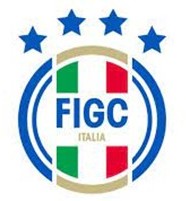 I Coordinatori Federali Regionali del Settore Giovanile e Scolastico della Campania Francesco Cacciapuoti e della Calabria Massimo Costa in riferimento all’attività di Sviluppo dell’Attività Under 15 femminile comunicano l’elenco delle ragazze convocate per una gara amichevole  della Selezione Territoriale “Magna Grecia” con l’ A.S.D. SOCCER FRIENDS in programma il giornoMercoledì 29 marzo 2023 alle ore 16:00Campo Sportivo Comunale 	Località MacchiaMontecorvino Rovella (Sa)Le calciatrici convocate dovranno presentarsi alle ore 15.30 puntuali e munite di:kit personale di gioco (tuta, k-way, maglia, calzoncini, calzettoni), un paio di scarpe da calcio, di parastinchi e di un paio di scarpe ginniche.Per qualsiasi comunicazione contattare il Team Manager Antonio Vacca Tel. 3382959804 e-mail: sel.magnagreciasgs@figc.it In caso di indisponibilità motivata delle calciatrici convocate, si pregano le Società di darne immediata comunicazione, inviando eventualmente certificazione medica per l’assenza.Si ringrazia in particolar modo l’Asd Soccer Friends per l’ospitalità e tutte le società per la fattiva collaborazione nel rispondere con le proprie calciatrici alla convocazione.STAFFSelezionatore Under 15 Femminile: Francesca StancatiTeam Manager: Antonio VaccaDelegato Regionale Attività Femminile Campania: Alfonso TangrediCollaboratori tecnici: Cristian Galliano - Antonio BarattaPreparatore dei portieri: Francesco RamunnoFisioterapista: Carmen CarlomagnoATLETA     ANNO    DI     NASCITASOCIETA'1ARCIPRETE MARIANNA2008SSC NAPOLI2BILOTTA ALESSANDRA2009COSENZA CALCIO S.R.L.3CAPASSO IMMACOLATA2009SSC NAPOLI4CASTROVILLARI GIORGIA2009COSENZA CALCIO S.R.L.5COTICELLI ILARIA2008SSC NAPOLI6D’ANGELO ORSOLA2008SSC NAPOLI7DAGUI CARLOTTA2008REGGINA 1914 S.R.L.8DE GREGORIO VITTORIA2008SSC NAPOLI9DE ROSA SIMONA2009NAPOLI FEMMINILE10GIANFICO MORENA2008SSC NAPOLI11GRAVANTE ALICE2009SSC NAPOLI12LAVINO NOEMI2008POMIGLIANO CALCIO FEMMINILE13MARTUCCIO ANTONELLA2009BENEVENTO CALCIO14MONTEROSSO REBECCA2008REGGINA 1914 S.R.L.15MUSELLA ORIANA2009SSC NAPOLI16PALUMBO VERONICA2009SSC NAPOLI17ROMANELLI MARTINA2008SSC NAPOLI18ROSI MARTINA2008NAPOLI FEMMINILE19TULMIERI GABRIELLA2008U.S. SALERNITANA 1919 SRL